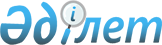 Об утверждении Правил представления деклараций по производству и обороту этилового спирта и алкогольной продукцииПриказ Министра финансов Республики Казахстан от 13 февраля 2015 года № 88. Зарегистрирован в Министерстве юстиции Республики Казахстан 19 марта 2015 года № 10502.
      Сноска. В заголовок внесено изменение на казахском языке, текст на русском языке не изменяется приказом Министра финансов РК от 10.02.2021 № 92 (вводится в действие по истечении десяти календарных дней после дня его первого официального опубликования).
      В соответствии с подпунктом 6) пункта 2 статьи 4 Закона Республики Казахстан от 16 июля 1999 года "О государственном регулировании производства и оборота этилового спирта и алкогольной продукции" и подпунктом 2) пункта 3 статьи 16 Закона Республики Казахстан от 19 марта 2010 года "О государственной статистике" ПРИКАЗЫВАЮ:
      Сноска. Преамбула в редакции приказа Министра финансов РК от 04.01.2018 № 2 (вводится в действие по истечении десяти календарных дней после дня его первого официального опубликования).


      1. Утвердить прилагаемые Правила представления деклараций по производству и обороту этилового спирта и алкогольной продукции.
      Сноска. В пункт 1 внесено изменение на казахском языке, текст на русском языке не изменяется приказом Министра финансов РК от 10.02.2021 № 92 (вводится в действие по истечении десяти календарных дней после дня его первого официального опубликования).


      2. Комитету государственных доходов Министерства финансов Республики Казахстан (Ергожин Д. Е.) в установленном законодательством порядке обеспечить:
      1) государственную регистрацию настоящего приказа в Министерстве юстиции Республики Казахстан;
      2) в течение десяти календарных дней после государственной регистрации настоящего приказа его направление на официальное опубликование в периодических печатных изданиях и информационно-правовой системе "Әділет";
      3) размещение настоящего приказа на интернет–ресурсе Министерства финансов Республики Казахстан.
      3. Настоящий приказ вводится в действие по истечении десяти календарных дней после дня его первого официального опубликования. Правила
представления деклараций по производству и обороту этилового
спирта и алкогольной продукции Глава 1. Общие положения
      Сноска. Заголовок главы 1 - в редакции приказа Министра финансов РК от 10.02.2021 № 92 (вводится в действие по истечении десяти календарных дней после дня его первого официального опубликования).
      1. Настоящие Правила представления деклараций по производству и обороту этилового спирта и алкогольной продукции (далее – Правила) разработаны в соответствии с подпунктом 6) пункта 2 статьи 4 Закона Республики Казахстан от 16 июля 1999 года "О государственном регулировании производства и оборота этилового спирта и алкогольной продукции" и определяют порядок представления деклараций по производству и обороту этилового спирта и алкогольной продукции (далее – Декларация).
      2. Декларирование объемов производства и оборота этилового спирта и алкогольной продукции производится посредством представления деклараций, отражающих сведения о производстве и обороте этилового спирта и алкогольной продукции.
      3. Декларации представляются физическими или юридическими лицами, осуществляющими производство и оборот этилового спирта и алкогольной продукции в орган государственных доходов по месту постановки на регистрационный учет в качестве налогоплательщика, осуществляющего отдельные виды деятельности в соответствии со статьей 88 Кодекса Республики Казахстан от 25 декабря 2017 года "О налогах и других обязательных платежах в бюджет" (Налоговый кодекс), ежемесячно не позднее 20 числа месяца, следующего за отчетным месяцем, в электронном виде.
      Сноска. Пункт 3 в редакции приказа Министра финансов РК от 30.10.2018 № 950 (вводится в действие по истечении десяти календарных дней после дня его первого официального опубликования).


      4. Физические или юридические лица в случае необходимости продления срока представления, указанного в пункте 3 настоящих Правил, за три рабочих дня до истечения срока представления Деклараций представляют в орган государственных доходов заявление о продлении срока представления Декларации (далее – заявление), согласно приложению 1 к настоящим Правилам на бумажном носителе и в электронном виде.
      Орган государственных доходов при получении заявления продлевает срок представления Декларации, но не более чем на 10 календарных дней.
      5. Декларации, представляемые в соответствии с настоящими Правилами, подписываются электронной цифровой подписью физического или юридического лица, осуществляющего производство и оборот этилового спирта и алкогольной продукции.
      6. Единицей измерения при декларировании объемов производства и оборота этилового спирта и алкогольной продукции является декалитр, который равен 10 литрам.
      7. Декларации включают в себя:
      1) Декларация по производству и обороту этилового спирта и (или) виноматериала;
      2) Декларация по производству и обороту алкогольной продукции;
      3) Декларация по обороту алкогольной продукции. Глава 2. Порядок представления деклараций по производству и обороту этилового спирта и (или) виноматериала
      Сноска. Заголовок главы 2 - в редакции приказа Министра финансов РК от 10.02.2021 № 92 (вводится в действие по истечении десяти календарных дней после дня его первого официального опубликования).
      8. Декларация по производству и обороту этилового спирта и (или) виноматериала (далее – Декларация 1) представляется физическими и юридическими лицами, осуществляющими производство и оборот этилового спирта и (или) виноматериала на основании лицензии или приложения к лицензии на производство этилового спирта и (или) лицензии или приложения к лицензии на производство виноматериала, в орган государственных доходов по форме согласно приложению 2 к настоящим Правилам.
      9. В строке "КНО" указывается код органа государственных доходов, в который представляется Декларация 1.
      10. В строке "ИИН/БИН" указывается индивидуальный идентификационный номер или бизнес-идентификационный номер налогоплательщика.
      11. В строке "Наименование субъекта" указывается полное наименование производителя этилового спирта и (или) виноматериала, представляющего Декларацию 1.
      12. В строке "Отчетный период" указывается период (месяц), за который производитель этилового спирта и (или) виноматериала представляет Декларацию 1.
      13. В строке "Вид отчетности" указывается вид декларации: основная или дополнительная. В зависимости от вида декларации отмечается соответствующая ячейка.
      При предоставлении первоначальной и последующих деклараций отмечается ячейка "Основная".
      При внесении изменений и (или) дополнений в ранее представленные декларации отмечается ячейка "дополнительная". В зависимости от вносимых изменений и (или) дополнений в ранее представленные декларации в соответствующих строках дополнительной декларации указывается разница с отрицательным и (или) положительным значениями.
      14. В графе 1 указывается порядковый номер строки.
      15. В графе 2 указывается адрес осуществления деятельности по лицензии или приложению к лицензии на производство этилового спирта или по лицензии или приложению к лицензии на производство виноматериала.
      Графа 2 Декларации 1 заполняется отдельно по каждому адресу осуществления деятельности, указанной в лицензии или в приложении к лицензии.
      16. В графе 3 указывается вид продукции: этиловый спирт или виноматериал.
      17. В графе 4 указывается код товарной номенклатуры внешнеэкономической деятельности (далее – ТН ВЭД) этилового спирта или виноматериала при импорте или экспорте.
      18. В графе 5 указывается остаток этилового спирта или виноматериала, имеющегося у производителя на начало отчетного периода.
      Данный показатель переходит из остатков на конец предыдущего отчетного периода.
      Физические и юридические лица, впервые начавшие деятельность по производству и обороту этилового спирта и (или) виноматериала при заполнении данной графы указывают нулевой остаток этилового спирта или виноматериала.
      19. В графе 6 указывается общее количество произведенного этилового спирта или виноматериала и приобретенного или полученного у других поставщиков (значение графы 6 равняется сумме значений граф 7, 8, 9, 10, 11).
      20. В графе 7 указывается объем произведенного этилового спирта или виноматериала по данным налогоплательщика.
      Сноска. Пункт 20 в редакции приказа Министра финансов РК от 30.10.2018 № 950 (вводится в действие по истечении десяти календарных дней после дня его первого официального опубликования).


      20-1. В графе 7-1 указывается объем произведенного этилового спирта по данным контрольных приборов учета.
      Сноска. Правила дополнены пунктом 20-1 в соответствии с приказом Министра финансов РК от 30.10.2018 № 950 (вводится в действие по истечении десяти календарных дней после дня его первого официального опубликования).


      21. В графе 8 указывается объем этилового спирта или виноматериала, приобретенного или полученного от других поставщиков Республики Казахстан.
      22. В графе 9 указывается объем возвращенного ранее реализованного или отгруженного этилового спирта или виноматериала.
      23. В графе 10 указывается объем этилового спирта или виноматериала, ввезенного из третьих стран.
      24. В графе 11 указывается объем этилового спирта или виноматериала, ввезенного из государств-членов Евразийского экономического союза.
      Сноска. Пункт 24 - в редакции приказа Министра финансов РК от 10.02.2021 № 92 (вводится в действие по истечении десяти календарных дней после дня его первого официального опубликования).


      25. В графе 12 указывается общее количество использованного этилового спирта или виноматериала (значение графы 12 равняется сумме значений граф 13, 14, 15, 16, 17, 18, 19, 20, 21).
      26. В графе 13 указываются объемы этилового спирта или виноматериала, использованного для собственного производства.
      27. В графе 14 указываются объемы этилового спирта или виноматериала, реализованного для производства алкогольной продукции другим производителям.
      28. В графе 15 указываются объемы реализованного на экспорт этилового спирта или виноматериала.
      29. В графе 16 указываются объемы этилового спирта, реализованного на технические нужды, не связанные с производством алкогольной продукции.
      30. В графе 17 указываются объемы этилового спирта, реализованного получателям для медицинских целей.
      31. В графе 18 указываются потери этилового спирта или виноматериала в процессе производства.
      32. В графе 19 указывается возврат приобретенного ранее этилового спирта или виноматериала.
      33. В графе 20 указывается объем прочих расходов этилового спирта или виноматериала при порче, утрате, конфискации.
      34. В графе 21 указывается объем прочих расходов этилового спирта или виноматериала при порче, утрате, возникших в результате чрезвычайных ситуаций.
      35. В графе 22 указывается остаток этилового спирта или виноматериала на конец отчетного периода (значение графы 22 равняется сумме значений графы 5 и графы 6, с вычетом значения графы 12). Глава 3. Порядок представления деклараций по производству и обороту алкогольной продукции
      Сноска. Заголовок главы 3 - в редакции приказа Министра финансов РК от 10.02.2021 № 92 (вводится в действие по истечении десяти календарных дней после дня его первого официального опубликования).
      36. Декларация по производству и обороту алкогольной продукции (далее – Декларация 2) представляется физическими и юридическими лицами, осуществляющими производство и оборот алкогольной продукции на основании лицензии или приложения к лицензии на производство алкогольной продукции, в орган государственных доходов по форме согласно приложению 3 к настоящим Правилам.
      37. В строке "КНО" указывается код органа государственных доходов, в который представляется Декларация 2.
      38. В строке "ИИН/БИН" указывается индивидуальный идентификационный номер или бизнес-идентификационный номер налогоплательщика.
      39. В строке "Наименование субъекта" указывается полное наименование производителя алкогольной продукции.
      40. В строке "Отчетный период" указывается отчетный период (месяц), за который производитель алкогольной продукции представляет Декларацию 2.
      41. В строке "Вид отчетности" указывается вид декларации: основная или дополнительная. В зависимости от вида декларации отмечается соответствующая ячейка.
      При предоставлении первоначальной и последующих деклараций отмечается ячейка "Основная".
      При внесении изменений и (или) дополнений в ранее представленные декларации отмечается ячейка "дополнительная". В зависимости от вносимых изменений и (или) дополнений в ранее представленные декларации в соответствующих строках дополнительной декларации указывается разница с отрицательным и (или) положительным значениями.
      42. В графе 1 указывается порядковый номер строки.
      43. В графе 2 указывается адрес осуществления физическим или юридическим лицом деятельности по производству алкогольной продукции, указанной в лицензии или приложении к лицензии.
      Графа 2 Декларации 2 заполняется физическими или юридическими лицами отдельно по каждому адресу осуществления деятельности, указанной в лицензии.
      44. В графе 3 указывается вид алкогольной продукции.
      45. В графе 4 указывается код ТН ВЭД алкогольной продукции при импорте или экспорте.
      46. В графе 5 указывается процентное содержание безводного спирта по видам алкогольной продукции (кроме пива).
      47. В графе 6 указывается остаток алкогольной продукции на начало отчетного периода.
      Данный показатель переходит из остатков на конец предыдущего отчетного периода. Физические или юридические лица, впервые начавшие деятельность по производству и обороту алкогольной продукции, при заполнении данной графы указывают нулевой остаток алкогольной продукции.
      48. В графе 7 указывается общий объем поступившей алкогольной продукции (значение графы 7 равняется сумме значений граф 8, 9, 10, 11, 12).
      49. В графе 8 указывается объем производства алкогольной продукции по видам.
      50. В графе 9 указывается объем алкогольной продукции по видам, полученной от других поставщиков Республики Казахстан.
      51. В графе 10 указывается объем возвращенной ранее реализованной или отгруженной алкогольной продукции.
      52. В графе 11 указывается объем алкогольной продукции, ввезенной из третьих стран.
      53. В графе 12 указывается объем алкогольной продукции, ввезенной из государств-членов Евразийского экономического союза.
      Сноска. Пункт 53 - в редакции приказа Министра финансов РК от 10.02.2021 № 92 (вводится в действие по истечении десяти календарных дней после дня его первого официального опубликования).


      54. В графе 13 указывается общий расход алкогольной продукции (значение графы 13 равняется сумме значений граф 14, 15, 16, 17, 18, 19, 20).
      55. В графе 14 указываются объемы реализованной алкогольной продукции на внутренний рынок.
      56. В графе 15 указывается объем отгруженной алкогольной продукции юридическим лицом своим структурным подразделениям либо юридическому лицу его структурными подразделениями.
      57. В графе 16 указываются объемы реализованной алкогольной продукции на экспорт.
      58. В графе 17 указываются потери алкогольной продукции в процессе производства.
      59. В графе 18 указываются возврат приобретенной алкогольной продукции.
      60. В графе 19 указывается объем прочих расходов алкогольной продукции при порче, утрате, конфискации.
      61. В графе 20 указывается объем прочих расходов алкогольной продукции при порче, утрате, возникших в результате чрезвычайных ситуаций.
      62. В графе 21 указывается остаток алкогольной продукции по видам на конец отчетного периода (значение графы 21 равняется сумме значений графы 6 и 7 с вычетом значения графы 13).
      63. Приложение к Декларации 2 - Баланс сырья, заполняется по форме согласно приложению к Декларации 2 (далее – Баланс сырья) при условии наличия объемов производства алкогольной продукции, произведенной из этилового спирта или виноматериала, за отчетный период.
      64. В строке "КНО" указывается код органа государственных доходов, в который представляется Баланс сырья.
      65. В строке "ИИН/БИН" указывается индивидуальный идентификационный номер или бизнес-идентификационный номер налогоплательщика.
      66. В строке "Наименование субъекта" указывается полное наименование производителя алкогольной продукции, представляющего Баланс сырья.
      67. В строке "Отчетный период" указывается отчетный период (месяц), за который представляется Баланс сырья.
      68. В строке "Вид отчетности" указывается вид декларации: основная или дополнительная. В зависимости от вида декларации отмечается соответствующая ячейка.
      При предоставлении первоначальной и последующих деклараций отмечается ячейка "Основная".
      При внесении изменений и дополнений в ранее представленные декларации отмечается ячейка "дополнительная". В зависимости от вносимых изменений и (или) дополнений в ранее представленные декларации, в соответствующих строках дополнительной декларации указывается разница с отрицательным и (или) положительным значениями.
      69. В графе 1 указывается порядковый номер строки.
      70. В графе 2 указывается адрес осуществления физическим или юридическим лицом деятельности по производству алкогольной продукции, указанной в лицензии или приложении к лицензии.
      Графа 2 Баланса сырья заполняется физическими или юридическими лицами отдельно по каждому адресу осуществления деятельности, указанной в лицензии.
      71. В графе 3 указывается наименование сырья (этиловый спирт или виноматериал).
      72. В графе 4 указывается код ТН ВЭД при импорте сырья в Республику Казахстан.
      73. В графе 5 указывается наименование поставщика сырья.
      74. В графе 6 указывается индивидуальный идентификационный номер или бизнес-идентификационный номер поставщика сырья.
      75. В графе 7 указываются показания приборов учета электроэнергии на начало отчетного периода.
      76. В графе 8 указываются показания приборов учета электроэнергии на конец отчетного периода.
      77. В графе 9 указываются показания приборов учета воды на начало отчетного периода.
      78. В графе 10 указываются показания приборов учета воды на конец отчетного периода.
      79. В графе 11 указывается остаток сырья на начало отчетного периода.
      80. В графе 12 указывается общий объем поступившего сырья.
      81. В графе 13 указывается количество сырья, использованного для производства алкогольной продукции.
      82. В графе 14 указывается норма расхода сырья на 1 дал алкогольной продукции согласно паспорту производства.
      83. В графе 15 указываются потери сырья в процессе производства.
      84. В графе 16 указывается вид выпущенной алкогольной продукции.
      85. В графе 17 указывается процентное содержание безводного спирта в произведенной алкогольной продукции (кроме пива).
      86. В графе 18 указывается объем выпущенной алкогольной продукции.
      87. В графе 19 указывается объем прочих расходов сырья при порче, утрате, конфискации.
      88. В графе 20 указывается объем прочих расходов сырья при порче, утрате, возникших в результате чрезвычайных ситуаций.
      89. В графе 21 указывается остаток сырья на конец отчетного периода, (значение графы 21 равняется сумме значений граф 11 и 12 с вычетом значений граф 13, 15, 19, 20).
      90. В графе 22 указывается остаток сырья, находящегося на стадии производства алкогольной продукции на начало отчетного периода.
      91. В графе 23 указывается остаток сырья, находящегося на стадии производства алкогольной продукции на конец отчетного периода. Глава 4. Порядок представления деклараций по обороту алкогольной продукции
      Сноска. Заголовок главы 4 - в редакции приказа Министра финансов РК от 10.02.2021 № 92 (вводится в действие по истечении десяти календарных дней после дня его первого официального опубликования).
      92. Декларация по обороту алкогольной продукции (далее – Декларация 3) представляется физическими и юридическими лицами, осуществляющими оборот алкогольной продукции на основании лицензии на хранение и оптовую реализацию алкогольной продукции, в орган государственных доходов по форме согласно приложению 4 к настоящим Правилам.
      93. В строке "КНО" указывается код органа государственных доходов, в который представляется Декларация 3.
      94. В строке "ИИН/БИН" указывается индивидуальный идентификационный номер или бизнес-идентификационный номер налогоплательщика при его наличии.
      95. В строке "Наименование субъекта" указывается полное наименование физического или юридического лица, осуществляющего хранение и оптовую реализацию алкогольной продукции и представляющего Декларацию 3.
      96. В строке "Отчетный период" указывается отчетный период (месяц), за который представляется Декларация 3.
      97. В строке "Вид отчетности" указывается вид декларации: основная или дополнительная. В зависимости от вида декларации отмечается соответствующая ячейка.
      При предоставлении первоначальной и последующих деклараций отмечается ячейка "Основная".
      При внесении изменений и (или) дополнений в ранее представленные декларации отмечается ячейка "дополнительная". В зависимости от вносимых изменений и (или) дополнений в ранее представленные декларации, в соответствующих строках дополнительной декларации указывается разница с отрицательным и (или) положительным значениями.
      98. В графе 1 указывается порядковый номер строки.
      99. В графе 2 указывается адрес местонахождения складского помещения физического или юридического лица.
      Графа 2 Декларации 3 заполняется физическими или юридическими лицами отдельно по каждому адресу осуществления деятельности, указанной в лицензии или в приложении к лицензии.
      100. В графе 3 указывается вид алкогольной продукции.
      101. В графе 4 указывается код ТН ВЭД при импорте или экспорте алкогольной продукции.
      102. В графе 5 указывается остаток по видам алкогольной продукции на начало отчетного периода.
      Данный показатель переходит из остатков на конец предыдущего отчетного периода. Физические или юридические лица, впервые начавшие деятельность по обороту алкогольной продукции, при заполнении данной графы указывают нулевой остаток алкогольной продукции.
      103. В графе 6 указывается общий объем поступившей алкогольной продукции (значение графы 6 равняется сумме значений граф 7, 8, 9, 10).
      104. В графе 7 указывается объем полученной алкогольной продукции от поставщиков Республики Казахстан.
      105. В графе 8 указывается объем возвращенной ранее реализованной алкогольной продукции.
      106. В графе 9 указывается объем алкогольной продукции, ввезенной из третьих стран.
      107. В графе 10 указывается объем алкогольной продукции, ввезенной из государств-членов Евразийского экономического союза.
      Сноска. Пункт 107 - в редакции приказа Министра финансов РК от 10.02.2021 № 92 (вводится в действие по истечении десяти календарных дней после дня его первого официального опубликования).


      108. В графе 11 указывается общий объем расхода алкогольной продукции за отчетный период (значение графы 11 равняется сумме значений граф 12, 13, 14, 15, 16, 17).
      109. В графе 12 указываются объем реализации алкогольной продукции на внутренний рынок.
      110. В графе 13 указывается объем алкогольной продукции, отгруженной юридическим лицом структурным подразделениям либо юридическому лицу его структурными подразделениями.
      111. В графе 14 указываются объем реализации алкогольной продукции на экспорт.
      112. В графе 15 указываются объем приобретенной ранее алкогольной продукции.
      113. В графе 16 указывается объем прочих расходов алкогольной продукции при порче, утрате, конфискации.
      114. В графе 17 указывается объем прочих расходов алкогольной продукции при порче, утрате, возникших в результате чрезвычайных ситуаций.
      115. В графе 18 указывается остаток алкогольной продукции на конец отчетного периода (значение графы 18 равняется сумме значений граф 5 и 6 с вычетом значения графы 11).       Заявление о продлении срока представления декларации по производству и
       обороту этилового спирта и (или) виноматериала, декларации по производству и
       обороту алкогольной продукции, декларации по обороту алкогольной продукции
      Сноска. Приложение 1 в редакции приказа Первого заместителя Премьер-Министра РК – Министра финансов РК от 07.10.2019 № 1100 (вводится в действие по истечении десяти календарных дней после дня его первого официального опубликования).
      Наименование налогоплательщика
      _________________________________________________________________
      _________________________________________________________________
      _________________________________________________________________
      Индивидуальный идентификационный номер/Бизнес-идентификационный номер
      _________________________________________________________________
      Прошу продлить срок представления (укажите наименование декларации)
      _________________________________________________________________
      _________________________________________________________________
      Код формы:
      _________________________________________________________________
      _________________________________________________________________
      Код органа государственных доходов: ________________________________
      Отчетный период:
      Месяц Год
      Подпись руководителя ______________________
      Сноска. Приложение 2 в редакции Министра финансов РК от 30.10.2018 № 950 (вводится в действие по истечении десяти календарных дней после дня его первого официального опубликования).                          Декларация по производству и обороту                         этилового спирта и (или) виноматериала
                                   отчетный период ____ месяц 20__ года
             Индекс: ДПОЭСВМ* производителя 1
             Периодичность: ежемесячно
             Представляют: физические и юридические лица, осуществляющие производство иоборот этилового спирта и алкогольной продукции
             Куда представляется: в органы государственных доходов
             Срок представления: не позднее 20 числа месяца, следующего за отчетным периодом
             *Декларация по производству и обороту этилового спирта и (или) виноматериала
             Примечание: пояснение по заполнению декларации приведено в настоящих Правилахпредставления деклараций по производству и обороту этилового спирта и алкогольнойпродукции.
             Код налогового органа
             Индивидуальный идентификационный номер / Бизнес-идентификационный номер
             Наименование субъекта
             Продолжение таблицы
      Сноска. Приложение 3 в редакции приказа Министра финансов РК от 04.01.2018 № 2 (вводится в действие по истечении десяти календарных дней после дня его первого официального опубликования). Декларация по производству и обороту алкогольной продукции
                         отчетный период ____ месяц 20__ года
      Индекс: ДПОАП* производителя 2
      Периодичность: ежемесячно
      Представляют: физические и юридические лица, осуществляющие производство иоборот алкогольной продукции
      Куда представляется: в органы государственных доходов
      Срок представления: не позднее 20 числа месяца, следующего за отчетнымпериодом
      *Декларация по производству и обороту алкогольной продукции
      Примечание: пояснение по заполнению декларации приведено в настоящих Правилахпредставления деклараций по производству и обороту этилового спирта и алкогольнойпродукции.
      Код налогового органа
      Индивидуальный идентификационный номер /Бизнес-идентификационный номер
      Наименование субъекта
      Отчетный период месяц год
      Вид отчетности 
      Продолжение таблицы: Баланс сырья
      Код налогового органа
      Индивидуальный идентификационный номер /Бизнес-идентификационный номер 
      Наименование субъекта
      Отчетный период месяц год
      Вид отчетности 
      Продолжение таблицы:
      Сноска. Приложение 4 в редакции приказа Министра финансов РК от 04.01.2018 № 2 (вводится в действие по истечении десяти календарных дней после дня его первого официального опубликования). Декларация по обороту алкогольной продукции
                         отчетный период ____ месяц 20__ года
      Индекс: ДОАП* оптового реализатора 3
      Периодичность: ежемесячно
      Представляют: физические и юридические лица, осуществляющие обороталкогольной продукции
      Куда представляется: в органы государственных доходов
      Срок представления: не позднее 20 числа месяца, следующего за отчетнымпериодом
      *Декларация по обороту алкогольной продукции
      Примечание: пояснение по заполнению декларации приведено в настоящих Правилахпредставления деклараций по производству и обороту этилового спирта и алкогольнойпродукции.
      Код налогового органа
      Индивидуальный идентификационный номер /Бизнес-идентификационный номер
      Наименование субъекта
      Отчетный период месяц год
      Вид отчетности 
      Продолжение таблицы:
					© 2012. РГП на ПХВ «Институт законодательства и правовой информации Республики Казахстан» Министерства юстиции Республики Казахстан
				
      Министр

Б. Султанов
Утверждены
приказом Министра финансов
Республики Казахстан
от 13 февраля 2015 года № 88 Приложение 1
к Правилам представления
деклараций по производству и
обороту этилового спирта и
алкогольной продукцииПриложение 2
к Правилам представления
деклараций по производству и
обороту этилового спирта и
алкогольной продукцииформа, предназначенная
для сбора административных
данных       Отчетный период ______ месяц _____ год       Вид отчетности
№ п/п
Адрес осуществления деятельности по лицензии или приложению к лицензии
Вид продукции (этиловый спирт или виноматериал)
Код Товарной номенклатуры внешнеэкономической деятельности (при импорте или экспорте этилового спирта или виноматериала)
Остаток этилового спирта или виноматериала на начало отчетного периода, дал
Приход этилового спирта или вино материала, в том числе:
Приход этилового спирта или вино материала, в том числе:
Приход этилового спирта или вино материала, в том числе:
Приход этилового спирта или вино материала, в том числе:
Приход этилового спирта или вино материала, в том числе:
Приход этилового спирта или вино материала, в том числе:
Приход этилового спирта или вино материала, в том числе:
№ п/п
Адрес осуществления деятельности по лицензии или приложению к лицензии
Вид продукции (этиловый спирт или виноматериал)
Код Товарной номенклатуры внешнеэкономической деятельности (при импорте или экспорте этилового спирта или виноматериала)
Остаток этилового спирта или виноматериала на начало отчетного периода, дал
Всего
Объем собственного производства
Объем собственного производства
Получено от других поставщиков (в том числе по импорту, возврат ранее реализованного)
Получено от других поставщиков (в том числе по импорту, возврат ранее реализованного)
Получено от других поставщиков (в том числе по импорту, возврат ранее реализованного)
Получено от других поставщиков (в том числе по импорту, возврат ранее реализованного)
№ п/п
Адрес осуществления деятельности по лицензии или приложению к лицензии
Вид продукции (этиловый спирт или виноматериал)
Код Товарной номенклатуры внешнеэкономической деятельности (при импорте или экспорте этилового спирта или виноматериала)
Остаток этилового спирта или виноматериала на начало отчетного периода, дал
Всего
по данным налогоплательщика
по данным контрольных приборов учета
получено от поставщиков Республики Казахстан
возврат ранее реализованного
получено из третьих стран
получено из стран Евразийского экономического союза
1
2
3
4
5
6
7
7-1
8
9
10
11
Расход этилового спирта или виноматериала, в том числе:
Расход этилового спирта или виноматериала, в том числе:
Расход этилового спирта или виноматериала, в том числе:
Расход этилового спирта или виноматериала, в том числе:
Расход этилового спирта или виноматериала, в том числе:
Расход этилового спирта или виноматериала, в том числе:
Расход этилового спирта или виноматериала, в том числе:
Расход этилового спирта или виноматериала, в том числе:
Расход этилового спирта или виноматериала, в том числе:
Расход этилового спирта или виноматериала, в том числе:
Остаток на конец отчетного периода
Всего
для собственного производства алкогольной продукции
Реализовано этилового спирта или виноматериала другим лицам для производства алкогольной продукции
Реализовано на экспорт
Реализовано на технические нужды (для этилового спирта)
Реализовано на медицинские цели (для этилового спирта)
Потери в процессе производства, дал
Прочие расходы, дал
Прочие расходы, дал
Прочие расходы, дал
Остаток на конец отчетного периода
Всего
для собственного производства алкогольной продукции
Реализовано этилового спирта или виноматериала другим лицам для производства алкогольной продукции
Реализовано на экспорт
Реализовано на технические нужды (для этилового спирта)
Реализовано на медицинские цели (для этилового спирта)
Потери в процессе производства, дал
Возврат ранее приобретенного
порча, утрата, конфискация
Порча, утрата при чрезвычайных ситуациях
Остаток на конец отчетного периода
12
13
14
15
16
17
18
19
20
21
22Приложение 3
к Правилам представления 
деклараций по производству и 
обороту этилового спирта и 
алкогольной продукцииФорма, предназначенная 
для сбора административных
                                   данных
№ п/п
Адрес осуществления деятельности по лицензии или приложению к лицензии
Вид алкогольной продукции
Код Товарной номенклатуры внешнеэкономической деятельности (при импорте или экспорте алкогольной продукции)
Процентное содержание безводного спирта в алкогольной продукции (кроме пива)
Остаток алкогольной продукции на начало отчетного периода, дал
Приход алкогольной продукции, в том числе:
Приход алкогольной продукции, в том числе:
Приход алкогольной продукции, в том числе:
Приход алкогольной продукции, в том числе:
Приход алкогольной продукции, в том числе:
Приход алкогольной продукции, в том числе:
№ п/п
Адрес осуществления деятельности по лицензии или приложению к лицензии
Вид алкогольной продукции
Код Товарной номенклатуры внешнеэкономической деятельности (при импорте или экспорте алкогольной продукции)
Процентное содержание безводного спирта в алкогольной продукции (кроме пива)
Остаток алкогольной продукции на начало отчетного периода, дал
Всего
Объем производства
Получено от других поставщиков (в том числе по импорту, возврат ранее реализованной или отгруженной продукции)
Получено от других поставщиков (в том числе по импорту, возврат ранее реализованной или отгруженной продукции)
Получено от других поставщиков (в том числе по импорту, возврат ранее реализованной или отгруженной продукции)
Получено от других поставщиков (в том числе по импорту, возврат ранее реализованной или отгруженной продукции)
№ п/п
Адрес осуществления деятельности по лицензии или приложению к лицензии
Вид алкогольной продукции
Код Товарной номенклатуры внешнеэкономической деятельности (при импорте или экспорте алкогольной продукции)
Процентное содержание безводного спирта в алкогольной продукции (кроме пива)
Остаток алкогольной продукции на начало отчетного периода, дал
Всего
Объем производства
получено от поставщиков Республики Казахстан
возврат ранее реализованного
получено из третьих стран
получено из стран Евразийского экономического союза
1
2
3
4
5
6
7
8
9
10
11
12
Расход алкогольной продукции, в том числе:
Расход алкогольной продукции, в том числе:
Расход алкогольной продукции, в том числе:
Расход алкогольной продукции, в том числе:
Расход алкогольной продукции, в том числе:
Расход алкогольной продукции, в том числе:
Расход алкогольной продукции, в том числе:
Расход алкогольной продукции, в том числе:
Остаток на конец отчетного периода, дал
Всего
объем реализованной алкогольной продукции на внутренний рынок
объем отгруженной алкогольной продукции структурным подразделениям либо юридическому лицу его структурными подразделениями
Реализовано алкогольной продукции на экспорт
Потери в процессе производства, дал
Прочие расходы, дал
Прочие расходы, дал
Прочие расходы, дал
Остаток на конец отчетного периода, дал
Всего
объем реализованной алкогольной продукции на внутренний рынок
объем отгруженной алкогольной продукции структурным подразделениям либо юридическому лицу его структурными подразделениями
Реализовано алкогольной продукции на экспорт
Потери в процессе производства, дал
Возврат ранее приобретенного
порча, утрата, конфискация
порча, утрата при чрезвычайных ситуациях
Остаток на конец отчетного периода, дал
13
14
15
16
17
18
19
20
21Приложение
к форме декларации
по производству и обороту
алкогольной продукции
№ п/п
Адрес осуществления деятельности по лицензии или приложению к лицензии
Наименование сырья
Код Товарной номенклатуры внешнеэкономической деятельности (при импорте или экспорте этилового спирта или виноматериала)
Сведения о поставщике сырья
Сведения о поставщике сырья
Показания приборов учета электроэнергии
Показания приборов учета электроэнергии
Показания приборов учета воды
Показания приборов учета воды
№ п/п
Адрес осуществления деятельности по лицензии или приложению к лицензии
Наименование сырья
Код Товарной номенклатуры внешнеэкономической деятельности (при импорте или экспорте этилового спирта или виноматериала)
наименование
Индивидуальный идентификационный номер / Бизнес-идентификационный номер
На начало отчетного периода
На конец отчетного периода
На начало отчетного периода
На конец отчетного пери ода
1
2
3
4
5
6
7
8
9
10
Движение сырья, дал
Движение сырья, дал
Движение сырья, дал
Движение сырья, дал
Движение сырья, дал
Движение сырья, дал
Движение сырья, дал
Движение сырья, дал
Движение сырья, дал
Движение сырья, дал
Движение сырья, дал
Объем сырья на стадии производства алкогольной продукции, дал
Объем сырья на стадии производства алкогольной продукции, дал
Остаток на начало отчетного периода
Общий объем поступившего сырья
Использовано сырья на купаж
Норма расхода на 1 дал алкогольной продукции
Производственные потери
Вид выпущенной алкогольной продукции
Процентное содержание безводного спирта в произведенной алкогольной продукции
Объем выпущенной алкогольной продукции
Прочие расходы
Прочие расходы
Остаток на конец отчетного периода
Оста ток на начало отчетного периода
Оста ток на конец отчетного периода
Остаток на начало отчетного периода
Общий объем поступившего сырья
Использовано сырья на купаж
Норма расхода на 1 дал алкогольной продукции
Производственные потери
Вид выпущенной алкогольной продукции
Процентное содержание безводного спирта в произведенной алкогольной продукции
Объем выпущенной алкогольной продукции
порча, утрата, конфискация
порча, утрата при чрезвычайных ситуациях
11
12
13
14
15
16
17
18
19
20
21
22
23Приложение 4
к Правилам представления 
деклараций по производству и обороту этилового спирта и 
алкогольной продукцииФорма,
предназначенная для сбора
административных данных
№ п/п
Адрес местонахождения складского помещения
Вид алкогольной продукции
Код Товарной номенклатуры внешнеэкономической деятельности (при импорте или экспорте алкогольной продукции)
Остаток на начало отчетного периода, дал
Приход алкогольной продукции, в том числе:
Приход алкогольной продукции, в том числе:
Приход алкогольной продукции, в том числе:
Приход алкогольной продукции, в том числе:
Приход алкогольной продукции, в том числе:
№ п/п
Адрес местонахождения складского помещения
Вид алкогольной продукции
Код Товарной номенклатуры внешнеэкономической деятельности (при импорте или экспорте алкогольной продукции)
Остаток на начало отчетного периода, дал
Всего
Получено (в том числе импорт, возврат ранее реализованной или отгруженной продукции)
Получено (в том числе импорт, возврат ранее реализованной или отгруженной продукции)
Получено (в том числе импорт, возврат ранее реализованной или отгруженной продукции)
Получено (в том числе импорт, возврат ранее реализованной или отгруженной продукции)
№ п/п
Адрес местонахождения складского помещения
Вид алкогольной продукции
Код Товарной номенклатуры внешнеэкономической деятельности (при импорте или экспорте алкогольной продукции)
Остаток на начало отчетного периода, дал
Всего
получено от поставщиков Республики Казахстан
возврат ранее реализованного
получено из третьих стран
получено из стран Евразийского экономического союза
1
2
3
4
5
6
7
8
9
10
Расход алкогольной продукции, дал, в том числе:
Расход алкогольной продукции, дал, в том числе:
Расход алкогольной продукции, дал, в том числе:
Расход алкогольной продукции, дал, в том числе:
Расход алкогольной продукции, дал, в том числе:
Расход алкогольной продукции, дал, в том числе:
Расход алкогольной продукции, дал, в том числе:
Остаток на конец отчетного периода, дал
Всего
Реализация на внутренний рынок
объем отгруженной алкогольной продукции структурным подразделениям либо юридическому лицу его структурными подразделениями
Реализовано на экспорт
Прочий расход
Прочий расход
Прочий расход
Остаток на конец отчетного периода, дал
Всего
Реализация на внутренний рынок
объем отгруженной алкогольной продукции структурным подразделениям либо юридическому лицу его структурными подразделениями
Реализовано на экспорт
Возврат ранее приобретенного
порча, утрата, конфискация
порча, утрата при чрезвычайных ситуациях
11
12
13
14
15
16
17
18